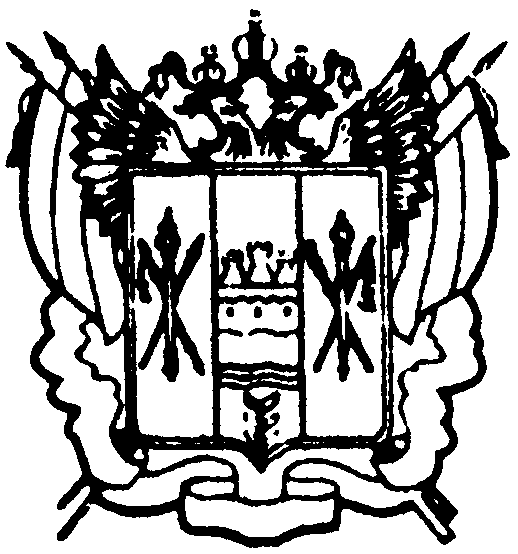 администрациЯ Цимлянского районаПОСТАНОВЛЕНИЕ07.09.2018        	                                       № 606                                    г. ЦимлянскВо исполнение пункта 2 постановления Правительства Ростовской области от 18.07.2018 № 461 «О внесении изменений в постановление Правительства Ростовской области от 02.03.2015 № 135», Администрация Цимлянского районаПОСТАНОВЛЯЕТ:Внести в постановление Администрации Цимлянского района от 28.12.2015 № 734 «Об установлении размера арендной платы за земельные участки, государственная собственность на которые не разграничена» изменения согласно приложению.Положение пункта 1.1 приложения к настоящему постановлению применяется к отношениям, возникшим с 12 августа 2017 года.Контроль за выполнением постановления возложить на заместителя главы Администрации Цимлянского района по строительству, ЖКХ и архитектуре Бубна А.И.Глава Администрации Цимлянского района					                           В.В. СветличныйПостановление вносит отделимущественных и земельныхотношений Администрации Цимлянского районаПриложениек постановлению АдминистрацииЦимлянского районаот 07.09.2018 № 606ИЗМЕНЕНИЯ,вносимые в постановление Администрации Цимлянского района от 28.12.2015 № 734 «Об установлении размера арендной платы за земельные участки, государственная собственность на которые не разграничена»В приложении к постановлению:1.1. Дополнить пунктом 3.1 следующего содержания:«3.1. Размер арендной платы за земельный участок, предоставленный собственнику зданий, сооружений, право которого на приобретение в собственность земельного участка ограничено законодательством Российской Федерации, определяется не выше размера земельного налога, установленного в отношении предназначенных для использования в сходных целях и занимаемых зданиями, сооружениями земельных участков, для которых указанные ограничения права на приобретение в собственность отсутствуют.».1.2. Пункт 5 изложить в следующей редакции:«5. Размер арендной платы в случае предоставления в аренду без
проведения торгов в соответствии с подпунктом 11 пункта 2 статьи 39.6
Земельного кодекса Российской Федерации земельного участка, находящегося в постоянном (бессрочном) пользовании юридических лиц, этим землепользователем, за исключением юридических лиц, указанных в пункте 2 статьи 39.9 Земельного кодекса Российской Федерации, устанавливается в размере:0,3 процента кадастровой стоимости земельных участков из земель сельскохозяйственного назначения;1,5 процента кадастровой стоимости земельных участков, изъятых из оборота или ограниченных в обороте;2,0 процента кадастровой стоимости иных земельных участков.».1.3. Абзацы третий, четвертый подпункта «а» пункта 8 признать утратившими силу.В пункте 11 слова «в соответствии с пунктами 4 – 9» заменить словами «в соответствии с пунктами 1, 5 – 9».Верно: исполняющий обязанностиуправляющего делами                                                                        Н.К. ГетмановаО внесении изменений в постановление Администрации Цимлянского района от 28.12.2015 № 734 «Об установлении размера арендной платы за земельные участки, государственная собственность на которые не разграничена»